Всероссийский  конкурс«Инновационная школа 2012»Тема конкурса: «Инновационные технологии в образовательном процессе и их влияние на формирование базовых компетенций»«Проблемно-диалогическая технология в преподавании физики  и   базовые  компетенции»Скибицкая Г.М. Учитель физики 524 гимназии С.ПетербургаАннотацияВ работе рассматриваются  вопросы  формирования ключевых компетенций  в  процессе преподавания физики. Анализируется инновационная технология обучения   физике (проблемно-диалогическая технология ведения урока).  1. Введение. ……………………………………                                                              Необходимость компетентностного подхода в образовании……………………….2 3. Понятие компетенции, составляющие элементы этого понятия…………………..2-3.4. Ключевые (базовые) компетенции…………………………………………………..3-4.5. Значимость компетенций…………………………………………………………….4-5.6. Предметные компетентности по физике……………………………………………..57. Проблемно-диалогическая технология и её связь компетентностями…………….6-7.8. Этапы проблемно-диалогического урока сообщения новых знаний………………7-99. Использованные источники информации……………………………………………101.Введение.Ст.14 Закона  РФ «Об Образовании»  формулирует  цели общего образования так:развитие у обучающихся самостоятельности и способности к  самоорганизацииумение отстаивать свои права готовность к сотрудничеству, развитие способности к созидательной деятельности,  толерантность.  Современное качество образования предполагает  две группы образовательных результатов - способность ориентироваться  в новых жизненных условиях, формирование ключевых компетенций.Смысл современного образования и воспитания  заключается в развитии у обучающихся: способности   адаптироваться к новым условиям жизнианализировать ситуацию  уметь владеть   средствами коммуникации оценивать и находить пути   решения возникающих проблем  адекватно изменять свою деятельность  добывать информацию и   эффективно использовать ее. В ежегодном послании Федеральному собранию Д.А.Медведев говорил: «Решающую роль в формировании нового поколения профессиональных кадров должно сыграть возрождение российской образовательной системы. Ее прежние успехи были признаны во всем мире. Сегодня, надо прямо сказать: с передовых позиций мы уже откатились. Это становится самой серьезной угрозой нашей конкурентоспособности.       Уже в школе дети должны получить возможность раскрыть свои способности, подготовиться к жизни в высокотехнологичном конкурентом мире…»     Для   России тенденции европейского образования никогда не были безразличны. Со времён М.В. Ломоносова  достижения европейского образования  проникали в  российское  общество. Современные процессы глобализации не  позволяют  стоять  в стороне от общих процессов и тенденций в развитии образования и сейчас.  В этом смысле не является исключением и тенденция усиления роли компетенций в образовании.      Концепция Модернизации Российского образования  декларирует:  «..современное образование  направлено не только на  усвоение обучающимися определенной суммы универсальных знаний, умений и навыков, но и на развитие личности, её познавательных и созидательных способностей» [1]     Таким образом, можно коротко записать формулу  современного образования: Сумма  знаний   + Умение применять их в жизни.      2.   Итак, что же такое  компетенция?  Компетенция – это совокупность взаимосвязанных качеств личности (знаний, умений, навыков, способов деятельности). Составляющие элементы понятия "компетенция":знания - это набор фактов, требуемых для выполнения работы. Знания - более широкое понятие, чем навыки. Знания представляют интеллектуальный контекст, в котором работает человек. навыки - это владение средствами и методами выполнения определенной задачи. Навыки проявляются в широком диапазоне; от физической силы и сноровки до специализированного обучения. Общим для навыков является их конкретность. способность - врожденная предрасположенность выполнять определенную задачу. Способность также является приблизительным синонимом одаренности. стереотипы поведения означает видимые формы действий, предпринимаемых для выполнения задачи. Поведение включает в себя наследованные и приобретенные реакции на ситуации, и ситуационные раздражители. Наше поведение проявляет наши ценности, этику, убеждения и реакцию на окружающий мир. Когда человек демонстрирует уверенность в себе, формирует из коллег команду, или проявляет склонность к действиям, его поведение соответствует требованиям организации.  умения - это сознательное наиболее рациональное исполнение  поставленной задачи,  применение  способов действия  приводящих  к ожидаемому результату самым быстрым путём. Умения предполагают приложение в определенном направлении ментальных и физических ресурсов для достижения цели. Умения и усилия составляют ядро рабочей этики. [2]      3.    Российская «Концепция модернизации российского образования до 2010 года» предписывает внедрение компетенции и компетентностного подхода. В  Концепции, например, применительно к общему образованию отмечается, что «общеобразовательная школа должна формировать новую систему универсальных знаний, умений, навыков, а также опыт самостоятельной деятельности и личной ответственности обучающихся, то есть современные ключевые компетенции»К ключевым компетенциям  относятся: Ценностно-смысловая компетенцияОбщекультурная компетенцияСоциально-трудовая компетенцияКоммуникативная компетенцияИнформационная компетенцияУчебно-познавательная компетенцияКомпетенция личностного самосовершенствования     Конечно, при конкретизации приведенных выше ключевых компетенций необходимо учитывать реальную ситуацию. Перечень ключевых компетенций  основывается на главных целях общего образования, структурном представлении социального опыта и опыта личности, а также основных видах деятельности ученика, позволяющих ему овладевать социальным опытом, получать навыки жизни и практической деятельности в современном обществе.С учетом данных позиций и опираясь на проведенные исследования,  можно рассмотреть эти  группы ключевых компетенций: - Ценностно-смысловые компетенции. Это компетенции, связанные с ценностными ориентирами ученика, его способностью видеть и понимать окружающий мир, ориентироваться в нем, осознавать свою роль и предназначение, уметь выбирать целевые и смысловые установки для своих действий и поступков, принимать решения. Данные компетенции обеспечивают механизм самоопределения ученика в ситуациях учебной и иной деятельности. От них зависит индивидуальная образовательная траектория ученика и программа его жизнедеятельности в целом. - Общекультурные компетенции. Познание и опыт деятельности в области национальной и общечеловеческой культуры; духовно-нравственные основы жизни человека и человечества, отдельных народов; культурологические основы семейных, социальных, общественных явлений и традиций; роль науки и религии в жизни человека; компетенции в бытовой и культурно -  досуговой  сфере, например, владение эффективными способами организации свободного времени. Сюда же относится опыт освоения учеником картины мира, расширяющейся до культурологического и всечеловеческого понимания мира - Учебно-познавательные компетенции. Это совокупность компетенций ученика в сфере самостоятельной познавательной деятельности, включающей элементы логической, методологической, общеучебной деятельности. Сюда входят способы организации целеполагания, планирования, анализа, рефлексии, самооценки. По отношению к изучаемым объектам ученик овладевает креативными навыками: добыванием знаний непосредственно из окружающей действительности, владением приемами учебно-познавательных проблем, действий в нестандартных ситуациях. В рамках этих компетенций определяются требования функциональной грамотности: умение отличать факты от домыслов, владение измерительными навыками, использование вероятностных, статистических и иных методов познания. - Информационные компетенции. Навыки деятельности по отношению к информации в учебных предметах и образовательных областях, а также в окружающем мире. Владение современными средствами информации (телевизор, магнитофон, телефон, факс, компьютер, принтер, модем, копир и т.п.) и информационными технологиями (аудио- видеозапись, электронная почта, СМИ, Интернет). Поиск, анализ и отбор необходимой информации, ее преобразование, сохранение и передача.- Коммуникативные компетенции. Знание языков, способов взаимодействия с окружающими и удаленными событиями и людьми; навыки работы в группе, коллективе, владение различными социальными ролями. Ученик должен уметь представить себя, написать письмо, анкету, заявление, задать вопрос, вести дискуссию и др. Для освоения этих компетенций в учебном процессе фиксируется необходимое и достаточное количество реальных объектов коммуникации и способов работы с ними для ученика каждой ступени обучения в рамках каждого изучаемого предмета или образовательной области.- Социально-трудовые компетенции. Выполнение  роли  гражданина, наблюдателя, избирателя, представителя, потребителя, покупателя, клиента, производителя, члена семьи. Права и обязанности в вопросах экономики и права, в области профессионального самоопределения. В данные компетенции входят, например, умения анализировать ситуацию на рынке труда, действовать в соответствии с личной и общественной выгодой, владеть этикой трудовых и гражданских взаимоотношений. - Компетенции личностного самосовершенствования направлены на освоение способов физического, духовного и интеллектуального саморазвития, эмоциональной саморегуляции и самоподдержки. Ученик овладевает способами деятельности в собственных интересах и возможностях, что выражаются в его непрерывном самопознании, развитии необходимых современному человеку личностных качеств, формировании психологической грамотности, культуры мышления и поведения. К данным компетенциям относятся правила личной гигиены, забота о собственном здоровье, половая грамотность, внутренняя экологическая культура, способы безопасной жизнедеятельности. . [3]     4.      Компетенции различаются по своей значимости.       В соответствии с разделением содержания образования на общее метапредметное (для всех предметов), межпредметное (для цикла предметов или образовательных областей) и предметное (для каждого учебного предмета), выстраиваются три уровня: ключевые компетенции - относятся к общему (метапредметному) содержанию образования;обще-предметные  компетенции – относятся к определенному кругу учебных предметов и образовательных областей;предметные компетенции - частные по отношению к двум предыдущим уровням компетенции, имеющие конкретное описание и возможность формирования в рамках учебных предметов. . [4]      Таким  образом,  основное в  компетентностном  подходе в образовании - этопонимание того, что в современном мире  нужны не столько знания как таковые, сколько свойства личности обладающей  определенными  характеристиками и умение в любой момент найти и отобрать нужные знания во всех возможных  источниках  информации. 5.    В рамках данной работы есть необходимость рассмотреть предметные компетенции подробнее, а именно в преподавании физики, как основной науки о природе. Физика – это жизнь во всех её многообразных проявлениях.Предметные компетентности по физике: на базовом уровне: осознание общекультурной ценности естественнонаучного знания, понимание основных особенностей научного метода познания природы, представление о научной картине мира; осознание и разъяснение систематизирующей, объяснительной и прогностической функций физической теории; систематизация основных понятий и законов физики в пределах основной образовательной программы среднего (полного) образования; представление о фундаментальных физических теориях (классической механике, молекулярно-кинетической теории, термодинамике, классической электродинамике, специальной теории относительности, квантовой физике) как средстве описания и исследования природы; представление о строении и эволюции Вселенной; понимание, что физика является экспериментальной наукой; осознание значения опытов, оказавших существенное влияние на развитие физики; способность анализировать, объяснять и предсказывать результаты опытов или наблюдений на основе физических законов и теорий, обнаруживать зависимости между физическими величинами, решать несложные физические задачи; грамотное обращение с приборами и проведение простых экспериментальных исследований физических процессов (явлений): проведение необходимых измерений и их математическая обработка; анализ и обобщение результатов экспериментального исследования; способность применять полученные знания к объяснению физических процессов и явлений в окружающей жизни и в технике; выявлять и обосновывать экологические последствия бытовой и производственной деятельности, связанной с физическими процессами, в том числе влияющих на здоровье человека; готовность к самостоятельному выполнению проектов, подготовке докладов, рефератов и других творческих работ; [5,7]6. Проблемно-диалогическая технология и её связь с компетентностями          Проблемно-диалогическая технология с моей точки зрения наиболее полно позволяет формировать базовые компетентности учеников, поэтому я считаю эту новую технологию самой часто используемой в преподавании.           Результаты обучения зависят не столько от качества программы или учебника. Они зависят от организации процесса обучения, от того, как работает сам учитель. В непрофильных классах при изучении физики учитель сталкивается с отсутствием мотивации к изучению учащимися такой сложной науки, как физика. Учить законы, решать задачи, понимать теории зачастую нет желания у многих учащихся, которые не собираются связывать свою профессию с техникой.  В рейтинге популярности  среди школьников и их родителей  физика занимает далеко не первое место (Опросы показывают, что это только пятое место среди всех предметов) [6] Отсюда становится понятным, что от работы ученика на каждом уроке зависит и интерес к науке, а возможно и выбор профессии. Чем интереснее и творчески проходит урок, тем лучше оказываются результаты, причём названная технология постоянно ставит ученика перед необходимостью самому узнавать новое, активно его усваивать и самому оценивать результаты своей деятельности.Принципы компетентностного подхода в преподавании физики состоят в следующем:в любом  действии на уроке предоставлять ученику право выбора;создавать проблемные ситуации;усвоение учениками знаний, умений, навыков, способов деятельности;регулярно осуществлять рефлексию;использовать  возможности, знания, интересы самих учащихся.7. Проблемно-диалогический урок           Технология проблемно-диалогического обучения формирует такие ключевые компетенции: способность организовывать свою деятельность,способность результативно мыслить и работать с информацией,самостоятельно делать свой  выбор в мире мыслей чувств и ценностей и отвечать на этот выбор.Способность общаться и взаимодействовать с людьми       Такой урок очень напоминает наши жизненные ситуации.  Этот урок формирует  и наши жизненные компетенции. Как же мы решаем проблемы в жизни?1. Жизнь ставит нас в ситуацию затруднения. Мы формулируем цель: «Чего мы хотим добиться?».2. Мы обдумываем варианты решения, определяем, хватит ли знаний и умений. 3. Мы пытаемся решить проблему (при необходимости добывая новые знания).4. Получив результат,  мы сравниваем его с целью. Делаем вывод – добились своего или нет.       Рассмотрим урок сообщения новых знаний, как самый часто используемый в преподавании, хотя проблемно-диалогическая технология успешно находит применение и на других уроках физики: урок - лабораторная работа, урок – ролевая игра, урок – исследование. В рамках данного реферата не представляется возможным изложить все варианты уроков.Из каких этапов состоит проблемно-диалогический урок?1) Создание проблемной ситуации учителем и формулирование учебной проблемы учениками.2) Выдвижение версий.3) Актуализация имеющихся знаний.4) Составление плана решения проблемы.5) Поиск решения проблемы – открытие нового знания.6) Выражение решения проблемы и применение нового знания на практике.Как же создать проблемную ситуацию на первом этапе урока?  1.Предъявить ученикам два противоречащих друг друга факта, мнения, две теории и т.д.! Например, урок в 9 классе на тему: «Свободное падение тел»  Мнение Аристотеля: «То тело быстрее падает, у которого масса больше, чтобы воссоединиться с Землёй» Опытный факт и выводы Г.Галилея: « Все тела, независимо от их массы, падают в вакууме с одинаковым ускорением» Все мы не раз наблюдали падение тел. Посмотрим  еще раз. Опыт: Уронить мяч, лист бумаги, скомкать этот лист и уронить. Все тела падают по - разному !    2. Дать задание, порождающее затруднение.Например, урок  в 7 классе на тему: «Сообщающиеся сосуды»Придумайте, как поднять корабль для того, чтобы перенести его через плотину. То есть создать лифт для кораблей?3. Пример проблемной ситуации через противоречие двух мнений.Например, урок в 9 классе на тему: « Закон всемирного тяготения» Перед  выводом  формулы закона привести известное  противоречие между вторым законом  Ньютона и  измерением  на опытах  Галилеем  ускорения свободного падения. Из 2-го закона следует, что ускорение свободного падения  обратно - пропорционально массе падающего тела, а между тем самому Ньютону было известно открытие Галилея, заключающееся в том, что ускорение падающего тела величина постоянная вблизи Земли.4. Задание с затруднением.Например, урок в 9 классе на тему: «Сила трения покоя»Начало урока демонстрационный опыт. Тянем динамометром деревянный брусок по деревянной доске. Показания прибора есть! Однако движения нет! В чём дело?Учебная проблема.  Как же так? Сила действует, а тело неподвижно. Согласно 2-ому закону Ньютона, если на тело действует сила, то оно движется с постоянным ускорением .Второй этап урока – выдвижение версий решения проблемы. Здесь начинается Побуждающий диалог. Это вопросы учителя, побуждающие детей высказывать  различные версии решения проблемы. Такой диалог развивает творческое мышление, максимально близок к жизненным ситуациям, опирается на уже известные учащимся знания и понятия. В таком диалоге легко отклониться от темы и сложно рассчитать время на уроке.Подводящий диалог. Это цепочка вопросов, последовательно приводящих к правильному ответу, запланированному учителем. Подводящий диалог развивает логическое мышление, ведёт к нужному результату коротким путём, просчитывается во времени, но в меньшей степени развивает творчество и инициативу.Третий этап урока – актуализация имеющихся знаний. Итак, версии для решения проблемы сформулированы. Наступает этап для  вспоминания того, что уже выучено и самое  главное может помочь решить поставленный проблемный вопрос.Например, урок в 7 классе на тему: «Закон Архимеда». Актуализация жизненного опыта учащихся.Мы с вами живём в воздушной среде, то есть погружены в воздух. Рыбы, тюлени и другие живые существа живут в воде, будучи погруженными в жидкость. Действует ли жидкость на тело, погруженное в неё?   Вспомните примеры и случаи из своей жизни! Под водой легче поднять камень,	Легко поддерживать плавающего человекаЛегко толкнуть лодку, бревноМяч сам выскакивает из воды, его даже надо удерживать силой под водой.Ещё пример. Урок в 7 классе. Тема: «Плотность вещества». Вспомните, что такое масса тала? Какие есть способы определения массы? Всегда ли можно найти массу экспериментально? А если это громадный объём воды в озере? Или масса колоссальной статуи?Четвёртый этап проблемно - диалогического урока. Составление плана решения проблемы. Предложения учеников: проверить на опыте свои версии, прочитать об этом в учебнике, просмотреть информацию в интернете.          Приведу пример решения проблемы с помощью исследования, а именно проведения фронтального  опыта в 7 классе на уроке по теме: «Закон Архимеда» Зависит ли архимедова сила от глубины погружения тела в жидкость? Или такое задание: Влияет ли на величину архимедовой силы объём тела? С помощью очень простого оборудования (стакан с водой, динамометр, тела разного объёма и массы) ученики спокойно справляются с исследованием и делают правильные выводы.       Если провести такое исследование не представляется возможным, можно осуществить поиск ответа в учебной литературе прямо на уроке. Или формулировать проблему  в конце занятия и предложить найти ответ в интернете.Пятый этап урока.Открытие нового знания. Формулирование правила, вывод формулы. Промежуточный итог работы. Выводы и записи в рабочих тетрадях.Шестой этап урока. Применение знания на практике. В физике это очень часто решение качественных и расчётных задач, а также, более сложных комбинированных задач.Например. Как заканчивается урок по теме: «Закон Архимеда»?                                                                               Решаются такие качественные задачи. 1.Почему в речной воде труднее плавать ,  чем в морской?2.Купаясь в речке с илистым дном, можно заметить, что вблизи берега  ноги вязнут  в иле    сильнее, чем на большой глубине. Как можно объяснить этот факт?3.Многие водоросли имеют длинные, гибкие стебли, поднимающиеся со дна водоёма вверх. Что произойдёт с водорослями, если воду из водоёма спустить?Или ещё пример. Тема: «Плотность вещества»                                                                                   1.Каков смысл любого числа в таблице плотностей?2.Плотность меди равна 8900кг/м3.Как это надо понимать?3.Есть три ложки: алюминиевая, серебряная и деревянная. Объёмы этих ложек одинаковы. Что можно сказать об их массах?Расчётные задачи на расчёт плотности вещества.         Можно использовать в 11 классе на последнем этапе урока задания из контрольно-измерительных материалов ЕГЭ, тесты.Например, урок в 11 классе по теме: «Электромагнитная индукция» А.1 На рисунке изображен проводник, через который течёт электрический ток.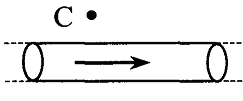 Направление тока указано стрелкой. Как направлен вектор магнитной индукцииВ точке С?1)  В плоскости чертежа вверх                                          2)  В плоскости чертежа вниз3)  От нас, перпендикулярно плоскости чертежа4)  К нам, перпендикулярно плоскости чертежаВ заключение хотелось бы сделать вывод:Проблемно-диалогическая технология позволяет формировать не только предметные компетенции, но и базовые (ключевые) Описанная технология является предпочтительной  в  преподавании физики.      Литература:1. «Вестник образования»- официальное издание Мин. обр. и науки РФ2. Зимняя, И. А. Ключевые компетенции - новая парадигма результата современного образования [Электронный ресурс] 3. И. А. Зимняя // Интернет-журнал «Эйдос». - [Режим доступа: http://www.eidos.ru/journal/]4. Хуторской А.В. Ключевые компетенции как компонент личностно-ориентированной парадигмы образования// Народное образование. – 2003 - №2 – с.58-64.5. Хуторской А.В. Статья «Технология проектирования ключевых компетенций и предметных компетенций». // Интернет- журнал "Эйдос".6. htth://slavgym.ru7. http://www.lomonholding.ru/articles/detail/?catalogue_id=12&item_id=30038 сентября 2012г.Ключевые компетенции включают в себя  компетенции:Ключевые компетенции включают в себя  компетенции:Ключевые компетенции включают в себя  компетенции:ЗнаниевуюДеятельностнуюЦенностно-смысловую1.Способность организовывать свою деятельность,1.Способность организовывать свою деятельность,1.Способность организовывать свою деятельность,Ученик знает приёмы действий, умеет планировать их, решает проблемы в учебных ситуациях, умеет распределять время.Ученик формулирует цель деятельности, составляет план действий, соотносит результат с целью, выявляет ошибки и их корректирует.Стремится преодолевать трудности, не бояться ошибок, противостоять неуверенности, учится организованности.2.Способность результативно мыслить и работать с информацией2.Способность результативно мыслить и работать с информацией2.Способность результативно мыслить и работать с информациейУченик ориентируется в способах приобретения знаний из различных источников информации, и её переработки. Знает основы учебной и исследовательской деятельности.Ученик осознаёт необходимость нового знания, умеет делать  предварительный отбор  источников информации, перерабатывает полученную информацию. Умеет передать её содержание.Ученик обладает информационной мобильностью, стремится к самообразованию и развитию.3. Самостоятельно делать свой  выбор в мире мыслей чувств и ценностей и отвечать на этот выбор.3. Самостоятельно делать свой  выбор в мире мыслей чувств и ценностей и отвечать на этот выбор.3. Самостоятельно делать свой  выбор в мире мыслей чувств и ценностей и отвечать на этот выбор.Ученик понимает выбор оптимального варианта решения учебной задачи. Знает способы контроля и самоконтроля, оценки и самооценки.Формулирует альтернативные варианты решения учебной задачи, оценивает учебные ситуации с точки зрения их актуальности.Самоопределяется,   рефлексирует,  формирует ответственность, учится уважать мнения других людей.4.Способность общаться и взаимодействовать с людьми4.Способность общаться и взаимодействовать с людьми4.Способность общаться и взаимодействовать с людьмиЗнает правила общения, риторические приёмы диалогической и монологической  речи. Доводит  свою позицию до других, понимает другие мнения, договаривается с товарищами по работе, согласуя с ними свои интересы.Проявляет толерантность, справедливость, этическую и эмоциональную устойчивость.